CONVITE Nº 06, DE 05 NOVEMBRO DE 2016.Processo Administrativo nº 07/2016.Abertura: 14/12/2016, às 10:00 horas.O PRESIDENTE DA CÂMARA MUNICIPAL DE ALUMÍNIO, convida Vossa Senhoria a apresentar dentro do prazo estipulado neste convite, os preços e demais condições de fornecimento de produtos abaixo discriminados:DO OBJETOAquisição de 10 (dez) computadores desktop, 10 (dez) impressoras e um notebook todos com configurações no memorial descritivo:DO TIPO DE LICITAÇÃOA presente licitação é do tipo menor preço e segue os ditames da Lei Federal  Nº 8.666/93 e suas posteriores alterações.DAS CONDIÇÕES DO CERTAME LICITATÓRIOOs licitantes, no dia 14/12/2016, às 10:00 horas, no Plenário da Câmara Municipal de Alumínio, sita à Rua Hamilton Moratti Nº 10, Vila Santa Luzia, Alumínio/SP, CEP 18.125-000, deverão apresentar dois envelopes lacrados, sendo que do envelope Nº 1 deverá constar externamente os seguintes dizeres:“Nome ou Razão Social do licitante”Envelope Nº 01 – DOCUMENTAÇÃO;Convite Nº 06/16 – Computadores e ImpressorasData abertura  14/12/16 – às 10:00  horas.B.  O envelope Nº 1 deverá conter exclusivamente documentos necessários à habilitação do licitante, que são os seguintes:Cópia reprográfica autenticada, ou original, da CND – Certidão Negativa de Débitos, da licitante, expedida pelo INSS, nos termos da Lei Nº 8.212/91;Cópia reprográfica autenticada, ou original, do CRS – Certificado de Regularidade de Situação perante o FGTS – Fundo de Garantia por Tempo de Serviço, demonstrando situação regular;Cópia reprográfica autenticada, ou original, do Contrato Social da Licitante ou documento equivalente;Declaração assinada pelo responsável pela empresa licitante indicando o nome, nacionalidade, estado civil, endereço residencial, qualificação profissional, número do CPF e do RG, da pessoa legalmente credenciada a representar a empresa nesta licitação, e informando se o representante tem poderes para oferecer impugnações, interposição ou renúncia de recursos, conforme modelo constante do Anexo I;Prova de situação regular relativa aos Débitos Trabalhistas, apresentando a Certidão Negativa ou Positiva com efeito Negativo (CNDT), emitida pelos portais da Justiça do Trabalho, na forma da Lei Federal 12.440/2011.Declaração de regularidade no Ministério do Trabalho, em cumprimento ao disposto no inciso XXXIII do artigo 7º da Constituição Federal, conforme modelo constante do Anexo II deste Edital.C. No envelope Nº 2 deverá constar, em sua face externa, os seguintes dizeres:“Nome ou Razão Social da empresa licitante”;Envelope Nº 2 – PROPOSTA;Convite Nº  06/16 – Computadores e ImpressorasData abertura  14/12/2016 – às 10:00 horas.D. No interior do envelope Nº 2 deverá estar a proposta da licitante, impressa em papel timbrado da empresa licitante, ou com carimbo da empresa, de forma clara, sem emendas ou rasuras ou entrelinhas, devidamente assinada pelo representante da licitante.E.  Na proposta deverá constar obrigatoriamente:O  preço unitário de cada computador e impressoraO preço total A descrição da configuração exigida no editalas marcas dos componentes e acessórios O prazo de validade da proposta, que não poderá ser inferior a 30 (trinta) dias, contados da data da abertura dos envelopes;F. Em nenhuma hipótese serão aceitos envelopes entregues após o horário estipulado.G. Os pagamentos pelo fornecimento dos notebooks será em até 10 (dez) dias uteis após a entrega e não serão aceita propostas acima de R$ 30.000,00 (trinta mil reais).H. No processamento e julgamento da presente licitação, para selecionar a proposta mais vantajosa, a Comissão de Licitações, observados os princípios constitucionais, declarará vencedora a proponente que apresentar a proposta de acordo com as especificações contidas neste convite e que oferecer menor preço .I. Havendo empate entre duas ou mais propostas, processar-se-á nos moldes do § 2º do Art. 45 da Lei 8.666/93, que determina seja realizado o sorteio.J. Em caso da participação no certame de microempresa ou empresa de pequeno porte serão aplicadas as regras previstas na Lei Complementar nº. 123, de 14 de Dezembro de 2006.L. A Câmara Municipal de Alumínio, reserva-se desde já, o direito de revogar a presente licitação nos casos previstos em lei.M. A licitante vencedora deverá entregar os equipamentos licitados em até 05 (cinco) dias úteis contados da ciência da homologação e adjudicação pelo Presidente da Câmara.IV – DAS DISPOSIÇÕES FINAIS a. As despesas decorrentes da execução deste contrato onerarão a dotação:Órgão: Câmara Municipal; Unidade Orçamentária: Secretaria da Câmara     	Funcional programática: 01.031.0001.1.0001 Categoria Econômica:   4.4.90.52.00 – Equipamentos e  material permanente.b. A Câmara Municipal de Alumínio não se responsabiliza por envelope que não seja entregue pessoalmente.c. A pessoa legalmente credenciada a representar a empresa nesta licitação não necessitará estar presente durante a abertura dos envelopes, podendo a documentação e a proposta serem entregues por qualquer pessoa.d. Os envelopes serão abertos no dia 14/12/16, às 10:00 horas, no Plenário da Câmara Municipal de Alumínio, sita à Rua Hamilton Moratti Nº 10, Vila Santa Luzia, Alumínio/SP, CEP 18.125-000, c. A participação na licitação implica ao licitante, desde a apresentação dos envelopes, a aceitação integral de forma irretratável dos termos deste Edital.Câmara Municipal de Alumínio, 05 de dezembro de 2016.Dr. Alexandre AmaralPresidenteMemorial Descritivo10 (dez) Impressoras01 (um) Notebook10 (dez) Desktops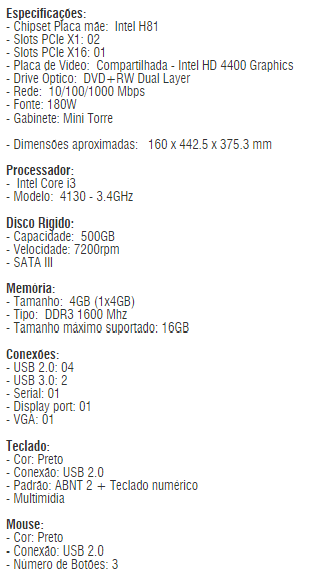 Dr. Alexandre AmaralPresidenteANEXO I MODELO DE CREDENCIALREFERENTE.: CONVITE Nº 06 /16, de 05 de dezembro de 2016. Credencio o (a) Senhor (a) ......................................................................................,  (nacionalidade, estado civil, profissão), portador da Cédula de Identidade RG Nº......................................., expedido pela ........, devidamente inscrito no Cadastro de Pessoas Físicas do Ministério da Fazenda sob o Nº ....................................., residente na Rua ............................................................., Nº .........., como seu mandatário, para representar esta Empresa, podendo praticar os atos necessários relativos ao procedimento licitatório, concernente ao Convite Nº 06/2016, na forma do Edital. Declaro que a nossa Empresa aceita sem ressalvas, as condições previstas no Edital...........................................................(data}.......................................................Nome, carimbo e assinatura do representante  da EmpresaANEXO IIDECLARAÇÃOREFERENTE.: CONVITE Nº 06/16, de 05 de dezembro de 2016. ......................................................................................, inscrito no CNPJ sob o Nº......................................., por intermédio de seu representante legal o (a) Sr. (a) ............................................., portador da Cédula de Identidade RG Nº ..............................................e do CPF nº ......................................, 	DECLARA, para fins do disposto no inciso V do artigo 27 da Lei Nº 8.666, de 21 de junho de 1993, que não emprega menor de dezoito anos em trabalho noturno, perigoso ou insalubre e não emprega menor de dezesseis anos.*Ressalva: emprega menor, a partir de quatorze anos, na condição de aprendiz (   )...........................................................(data}.......................................................(representante legal)* (observação: em caso afirmativo, assinalar a ressalva acima)EspecificaçõesEspecificaçõesFunções:Cópia / Digitalização / ImpressãoVisor de LCD:NãoConexões e RedesConexões e RedesBluetooth:Não possuiConexão USB (Quantidade):1Conexão USB (Versão):USB 2.0Interfaces (Conexão):USB 2.0NFC:NãoWireless:NãoCaracterísticas do ProdutoCaracterísticas do ProdutoCabo USB, Incluso:SimConsumo de Energia:310W uso / 2.5W economia / 30W standbyCor:CinzaDimensões com Embalagem (LxAxP):48,0 x 43,0 x 44,0 cmPeso com Embalagem:10,6 KgVoltagem:110VCopiadoraCopiadoraNúmero de Cópias (Máx.):Até 99 páginasVelocidade em Preto:Até 20 cpmFaxFaxFax:NãoImpressãoImpressãoADF (Alim. Automático de Documentos):NãoCiclo de trabalho (mensal, A4):Até 10.000 páginasImpressão em CD/DVD:NãoImpressão Frente e Verso (Duplex):ManualMétodo de Impressão:Laser MonoResolução em Preto:até 600 x 600 dpiSaída Primeira Página (Mono):em até 10,5 segundosVelocidade em Preto:Até 20 ppmVolume Mensal Recomendado:Não informado.Manuseio de PapelManuseio de PapelCapacidade de Entrada (Padrão):Até 150 folhasTamanho de Mídia Suportado:A4 / A5 / Carta / Envelope / Executivo / Fólio / ISO B5 / JIS B5 / OfícioTamanhos de Mídia (Personalizados):76 x 127mm (3"" x 5""); 216 x 356mm (8.5"" x 14"")Tipo de Mídia Suportado:Colorido / Envelope / Etiqueta / Papel Comum / RecicladoMemóriaMemóriaSuporte à Cartão de Memória:NãoProcessadorProcessadorOutras Características:Não informado.Scanner (Digitalização)Scanner (Digitalização)Resolução (Máx):Até 4800 x 4800 dpiResolução Óptica:Até 1200 x 1200 dpiSensor de Imagem:CIS ColoridoTamanho do Documento:25 ~ 400%Sistema OperacionalSistema OperacionalSistemas Operacionais Compatíveis:Linux / Mac OS X / Windows 2000 / Windows 7.0 / Windows 8.0 / Windows 8.1 / Windows Server 2008 / Windows Server 2008 R2 (64 bits) / Windows Server 2012 (64 bits) / Windows Vista / Windows XP (32 bits) / Windows XP (64 bits)onexões e Redesonexões e RedesBluetooth:Bluetooth v4.1Conexão USB (Quantidade):03Conexão USB (Versão):USB 2.0 / USB 3.0Interfaces (Conexão):Ethernet (10/100/1000) / HDMI / USB 2.0 / USB 3.0 / VGA / Wireless 802.11a/cInterfaces (Entradas):Entrada USB / HDMI / Microfone / RJ-45 / VGAPlaca de Rede:10/100/1000 MbpsWireless:SimWireless - Versão:802.11 a/cCaracterísticas do ProdutoCaracterísticas do ProdutoConsumo de Energia:45WCor:BrancoDimensões com Embalagem (LxAxP):45,1 x 32,0 x 13,0 cmDimensões do Produto (LxAxP):34,2 x 25,0 x 2,3 cmFonte de Alimentação:Externa, Adaptador ACPeso com Embalagem:3,0 KgPeso do Produto:1,75 KgArmazenamento e Unidade ÓticaArmazenamento e Unidade ÓticaDisco Rígido (HD):500GBUnidade Ótica:Sim (DVD/CD)Áudio e VídeoÁudio e VídeoAlto Falantes:2 x 1,5WPlaca de Áudio:Dolby AudioPlaca de Vídeo:Intel HD Graphics 520Webcam:Sim HDMemóriaMemóriaLeitor de Cartões:Sim (SD,SDHC, SDXC, MMC)Memória (Expansão):Até 8GBMemória (Observações):DDR4 2133MHzMemória RAM:4GBSlots de Memória:01Placa MãePlaca MãePlaca Mãe (Chipset):Integrado ao processadorProcessadorProcessadorOutras Características:6100U ( Cache 3MB / Clock 2.3GHz )Tipo de Processador:Intel Core i3Sistema OperacionalSistema OperacionalSistema Operacional:LinuxTeclado e MouseTeclado e MouseMouse:TouchpadTeclado:Padrão ABNTTelaTelaResolução:1366 x 768 pixelsTamanho (Tela Principal):14"